Publicado en Barcelona el 05/02/2021 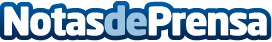 Siemens Healthineers y IUL SA, una nueva alianza para combatir el Covid-19iPeak®, el lector desarrollado por la empresa catalana IUL SA, permite obtener resultados cuantitativos o cualitativos y realizar estudios a gran escala del seguimiento de la infección Covid-19Datos de contacto:Ariadna Morales932388080Nota de prensa publicada en: https://www.notasdeprensa.es/siemens-healthineers-y-iul-sa-una-nueva Categorias: Nacional Medicina Sociedad Solidaridad y cooperación Innovación Tecnológica Otras ciencias http://www.notasdeprensa.es